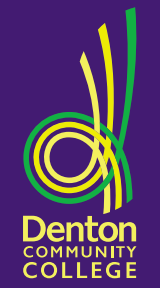 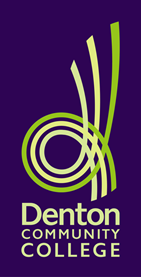 Denton Community CollegeStudent / Parent / College AgreementStudent Name……………………………………………………….As a student I commit to:Care about my wellbeing and safety. Work to the best of my ability at all times. Come to College with all the equipment I need. Wear the correct uniform (including shoes) at all times.Adhere to the College Behaviour Policy at all times. Take responsibility for my learning, including completing homework on time. Show pride in the College, respect our environment and encourage others to do so. Attend every day and be punctual to all lessons, unless it is impossible to do so. Take part in clubs and activities that are offered to me. Treat all members of the College (staff and students) and wider communities with respect at all times.Be responsible for taking home and sharing information provided by the College. Participate fully in the life of my College with a positive attitude. Signed…………………………………………………………………….. (student)  Date…………………………….As a student I commit to:Care about my wellbeing and safety. Work to the best of my ability at all times. Come to College with all the equipment I need. Wear the correct uniform (including shoes) at all times.Adhere to the College Behaviour Policy at all times. Take responsibility for my learning, including completing homework on time. Show pride in the College, respect our environment and encourage others to do so. Attend every day and be punctual to all lessons, unless it is impossible to do so. Take part in clubs and activities that are offered to me. Treat all members of the College (staff and students) and wider communities with respect at all times.Be responsible for taking home and sharing information provided by the College. Participate fully in the life of my College with a positive attitude. Signed…………………………………………………………………….. (student)  Date…………………………….As a parent/carer I commit to:Care passionately about the wellbeing of my child.Ensure my child attends punctually every day, unless it is impossible to do so. Provide the necessary equipment and ensure my child wears the correct uniform for College.Take an interest in my child’s school work, sign their planner each week and support the completion of homework. I will also encourage reading for pleasure at home.Support the College in implementing the behaviour policy.Keep the College informed about any issues which affect learning, behaviour or wellbeing. Attend meetings arranged by the College, including parents’ evenings.Encourage my child to always do their best and respect the College values of Respect, Responsibility, Integrity, Inclusion, Courtesy and Empathy. Read all correspondence from the College and respond when appropriate. Support the College in ensuring high standards of behaviour, including supporting attendance at detentions and other sanctions if necessary.Encourage my child to take part in clubs and activities that are offered by the College.Ensure that family holidays are taken in school holiday time. Signed………………………………………………………… (parent/carer)     Date…………………………As a parent/carer I commit to:Care passionately about the wellbeing of my child.Ensure my child attends punctually every day, unless it is impossible to do so. Provide the necessary equipment and ensure my child wears the correct uniform for College.Take an interest in my child’s school work, sign their planner each week and support the completion of homework. I will also encourage reading for pleasure at home.Support the College in implementing the behaviour policy.Keep the College informed about any issues which affect learning, behaviour or wellbeing. Attend meetings arranged by the College, including parents’ evenings.Encourage my child to always do their best and respect the College values of Respect, Responsibility, Integrity, Inclusion, Courtesy and Empathy. Read all correspondence from the College and respond when appropriate. Support the College in ensuring high standards of behaviour, including supporting attendance at detentions and other sanctions if necessary.Encourage my child to take part in clubs and activities that are offered by the College.Ensure that family holidays are taken in school holiday time. Signed………………………………………………………… (parent/carer)     Date…………………………As a College we commit to:Care passionately about the wellbeing of all students. Have high expectations of uniform and appearance in and around College.Provide high quality teaching. Provide a safe and well-ordered environment. Have high expectations of behaviour, attainment and effort. Reward good behaviour and consistent effort.Inform parents and carers of any concerns that we have about behaviour, attainment and effort. Regularly set, mark and monitor homework. Encourage students to read for pleasure.Provide a balanced and challenging curriculum. Promote extra-curricular activities to students and encourage their involvement.Listen to and respond to questions, concerns and queries. Provide regular marking, feedback, reports and meetings to review progress. Encourage punctuality and good attendance and inform parents and carers of concerns as soon as they arise. This will include refusing requests for holidays during term time.Value and respect each student as an individual. Respect the different cultures of all members of our community. Keep parents and carers informed of events, meeting and activities that we organise. Communicate about the full life of the College through Twitter, the website, newsletters, letters, texts and information evenings.Signed………………………………………………              Position…………………………………                Date……………………As a College we commit to:Care passionately about the wellbeing of all students. Have high expectations of uniform and appearance in and around College.Provide high quality teaching. Provide a safe and well-ordered environment. Have high expectations of behaviour, attainment and effort. Reward good behaviour and consistent effort.Inform parents and carers of any concerns that we have about behaviour, attainment and effort. Regularly set, mark and monitor homework. Encourage students to read for pleasure.Provide a balanced and challenging curriculum. Promote extra-curricular activities to students and encourage their involvement.Listen to and respond to questions, concerns and queries. Provide regular marking, feedback, reports and meetings to review progress. Encourage punctuality and good attendance and inform parents and carers of concerns as soon as they arise. This will include refusing requests for holidays during term time.Value and respect each student as an individual. Respect the different cultures of all members of our community. Keep parents and carers informed of events, meeting and activities that we organise. Communicate about the full life of the College through Twitter, the website, newsletters, letters, texts and information evenings.Signed………………………………………………              Position…………………………………                Date……………………